Вариант №4                          1. Почему стремятся уменьшить величину авансированного капитала?  а)  так требует банк                    б)  не дает дохода в течение оборота   в)  уменьшает производительность   г)  нет верного ответа 2. Эффективность использования оборотных средств характеризуют: а) прибыль, рентабельность производства; б) коэффициент оборачиваемости, средняя продолжительность одного оборота оборотных средств; в) уровень отдачи оборотных средств 3. При проведении экономического анализа деятельности энергопредприятия используется остаточная стоимость основных средств: а)   б)   в)   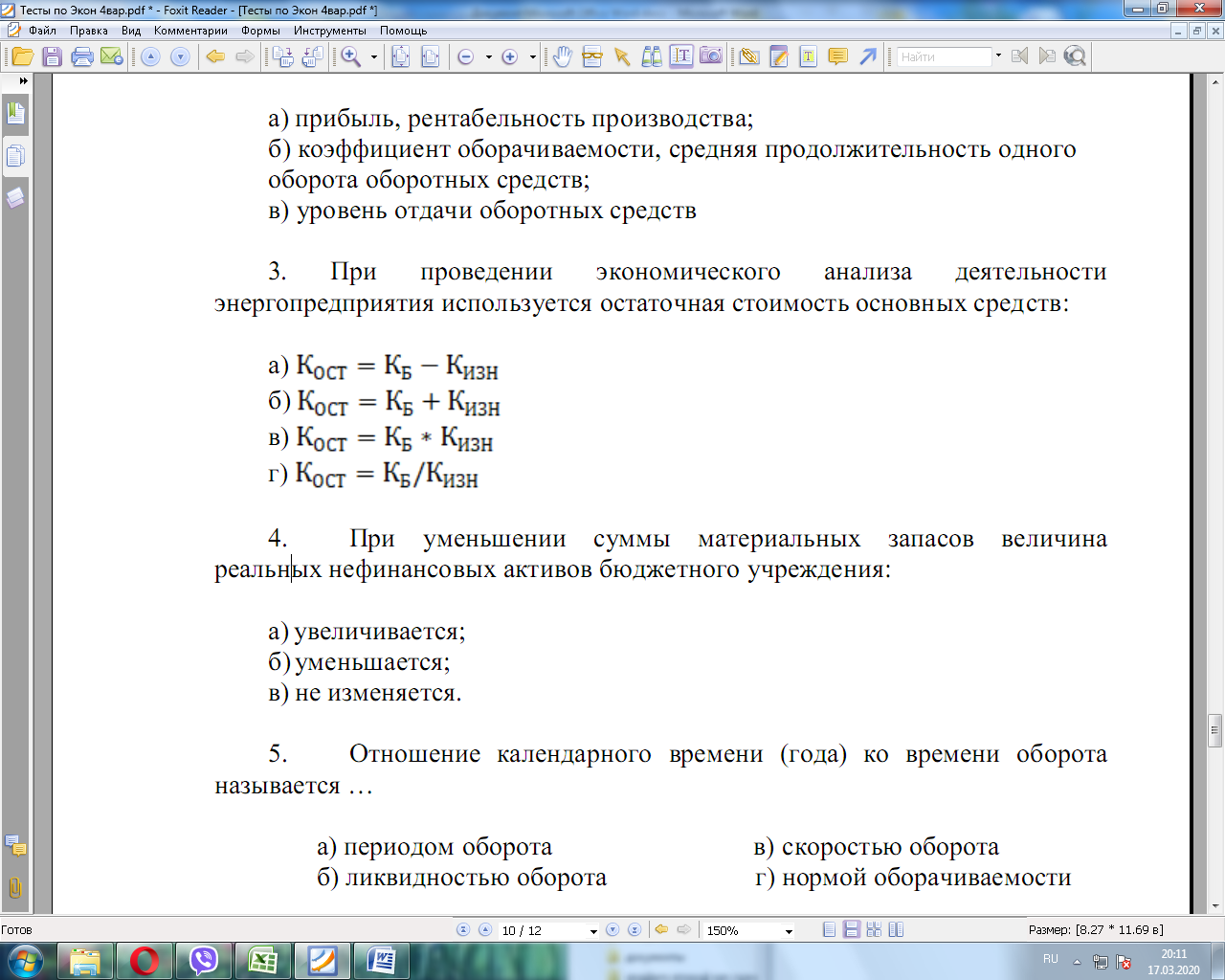 г)   4.  При уменьшении суммы материальных запасов величина реальных нефинансовых активов бюджетного учреждения: а) увеличивается; б) уменьшается; в) не изменяется. 5.  Отношение календарного  времени (года) ко времени оборота называется …  а) периодом оборота                              в) скоростью оборота  б) ликвидностью оборота                      г) нормой оборачиваемости  6. Система мероприятий, обеспечивающих рациональное использование рабочей силы - это: а) метод труда б) организация труда  в) кооперация труда 7. Основная задача анализа исполнения бюджета в бюджетном учреждении – это: а)  оценка финансовой устойчивости бюджетного учреждения; б)  изучение фактических расходов бюджетного учреждения в соответствии с бюджетной росписью лимитов бюджетных обязательств; в)  изучение убытков бюджетного учреждения. 8.  Количество работников, необходимое для обслуживания определённого оборудования или группы единиц оборудования является: а) нормой управляемости; б) нормой времени; в) нормой обслуживания; г) нормой численности. 9.  Зависимость себестоимости единицы продукции (работы, услуг) от объема производства имеет вид: а) S =аср* F0CH; б) Ис=П/ F0CH; в) S = И/П = (Ииост + Ипер)/П - Ипост/П +а. 10. Все затраты, связанные с изготовлением продукции, называются… а) коммерческие;  б) полные; в) производственные;  г) индивидуальные. 11. Какие различают калькуляции? а) производственную и коммерческую  б) нормативную, проектно-плановую, отчетную  в) индивидуальную и среднеотраслевую г) элементные и комплексные д) затратную и прибыльную 12. В чем измеряется  Кобс ? а) руб/год; б) ед. производительности/чел; в) ед. продукции/год; 13. Что отражает коэффициент рентабельности собственного капитала? а) степень эффективности использования акционерного капитала предприятия; б) степень эффективности использования  фонда прибыли. 14.  Экономия затрат относительно сравниваемого базового варианта развития техники может определяться из выражения: а)   б)   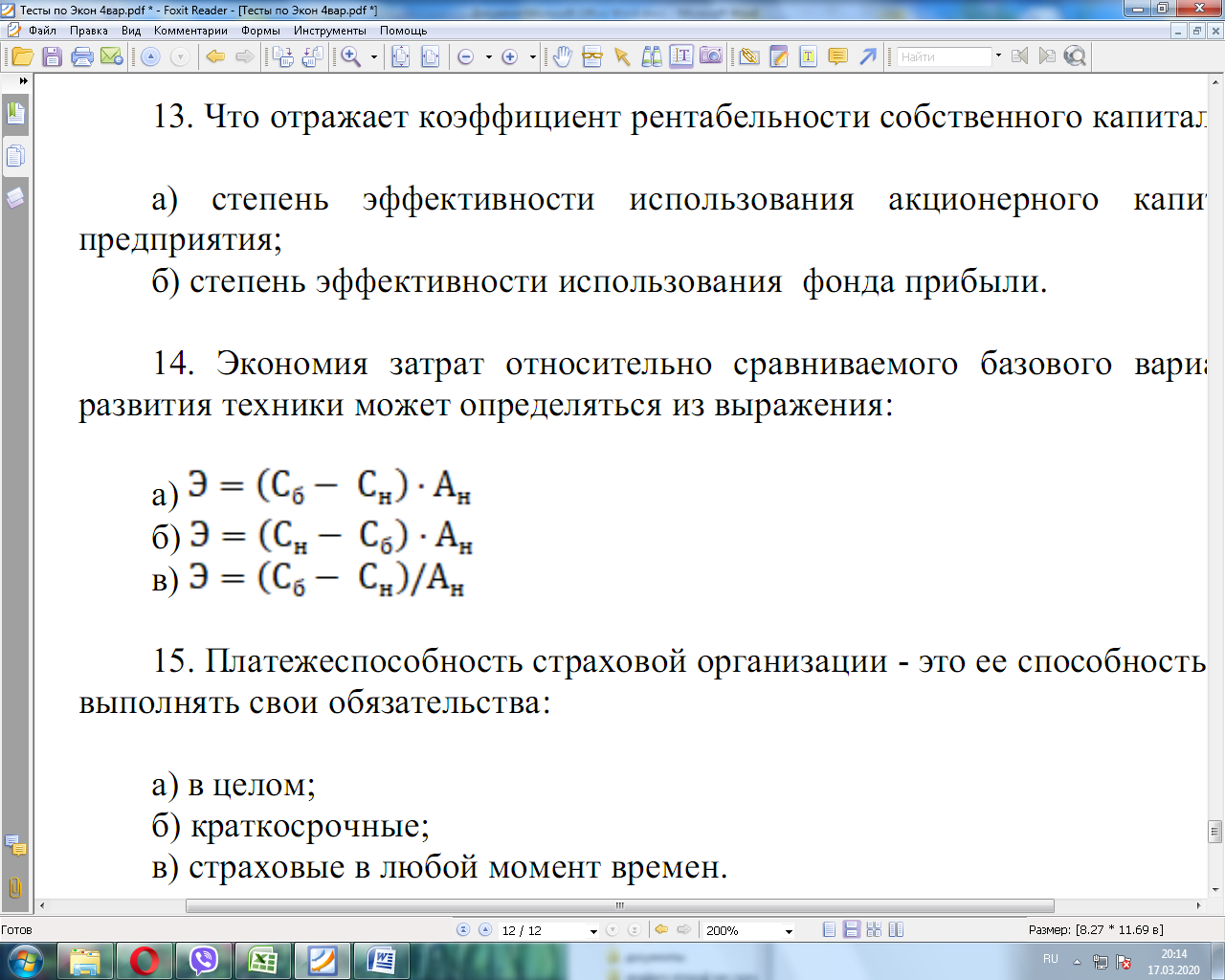 в)   15. Платежеспособность страховой организации - это ее способность выполнять свои обязательства: а) в целом; б) краткосрочные; в) страховые в любой момент времен.